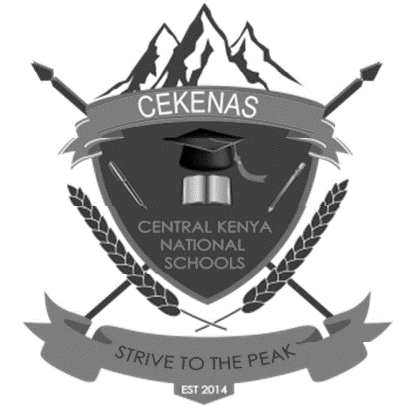 MTIHANI WA CEKENAS WA MWISHO WA MUHULA WA PILIKIDATO CHA NNEHati ya Kuhitimu Masomo ya Sekondari Kenya. (K.C.S.E)KISWAHILIKaratasi ya 2MWONGOZO WA MWALIMU1	mwongozo wa ufahamua)	Hakutaka kukosa sherehe ya sikukuu ya Jamuhuri kama alivyokuwa amekosa ile ya mashujaa													(2x1=2)b)	Wa kwanza	- katili na mkali- alimfunza Hamo na kumuuliz swali la kudhalilisha- kwani wewe ni rais wa Marekani.	Wa pili		- Mwajibikaji- aliangalia kitambulisho.			- Mwenye utu alimkaribisha Hamo					(2x2=2)c)	Mwenye mlahaka mwema	- alijibu salamu za Homa	Mnyenyekevu			- alijibu salamu za Homa (mwananchi)	Mchangamfu/ mwenye kufaha- alitabasamu anapo ambiwa na Homa anapendwa	(3x1=3)d)	Alipendezwa na wanajeshi kama aliyerusha fimbo na aliyekuwa kiongozi wa gwaride	(1x1=1)e)	Uwanjani kulikuwa na sehemu karibu na jukwaa iliyotengewa wananchi wa kawaida.	(1x1=1)f)	Uwanja ulikula watu bila kushiba								(1x1=1)g)	i) uwanja	ii) haribu	iii) kuapa						(3x1=3)2	UFUPISHOa)	i) Mirundiko ya taka pamoja na utaratibu usiofaa wa uzoaji wake ni tishio kubwa kwa umma.ii) Taka huwa makazi ya wadudu na wanyama waharibifu.iii) Maji taka na mifuko ya sandarufi huwa mastakimu ya wadudu na virusi.iv) Mifuko ya plastiki huziba mitaro ya maji.v) Maji yanapozibwa husababisha mafuriko ambayo huleta hasara ya mali na uhai.vi) Mifuko huwasakama tumboni wanyama.vii) Pana haja ya kutafuta njia ya technolojia ya kukabiliana na tatizo hiyo.vii) Njia mojawapo ni kuelimisha umma kuwa na waangalifu katika matumizi ya bidhaa na raslimali ili kupunguza uzalishaji wa taka.					(zote 7x1=7)b)	i) Mifuko na mabaki ya sandarusi hutumika kama malighafi katika viwanda vinavyotengeneza bidhaa za plastiki.	ii) Taka za chupa na chuma huuzwa katika viwanda vinavyovigeuza  kuwa manufaa tena.	iii) Taka za karatasi hutumiwa kutengeneza bidhaa kama vitabu, katoni na shahi.iv) Taka za hugeuzwa kwa kuzitumia kufanya mboji.v) maji taka yanaweza kutumika kunyunyizia mashamba madogo maji bustani za mauavi) Moto unaotumiwa kuchoma taka unaweza ukatumiwa kuchemsha maji.	(zote 6x1=6)3.	MATUMIZI YA LUGHAa)	i) ng’o a	ii) huyo				(2x1=2)b)	abjadi, askari, abtadi, abtali		(1x=1)c)	Akiendelea – masharti	kukichezea- yambwa /stamirisho ikitendewa	kichuma- udogo	ki motoni – kitenzi kishirikishi		(4x½=2)d)	i) husudu	ii) tafakarie)	Nyuzi (zote) zilikatwa mara nyingi.	(zozote/zenyewe/ nyingine) (nyinginezo)	(4x½=2)f)	ha-               u						ik                  -i	ukanusho ngeli 				kauli                kiishio							mnyambuliko	(4x½=2)g)	imenyesha                                                                                 1/0h)	i)kivumishi- mwanafunzi mwema ametuzwa.                            Alama 3	ii) kielezi- Mwanafunzi alicheza vyema.	iii) nomino- wema huozii)	Makosa ya kisarufi katika sentensi.                                             Alama2	Kuonyesha neno la kigeni katika sentensi.	Kuonyesha neno fulani limetolewa ufafanuzi –(chini ya kuraba).	Kuficha maneno ya aibu.j)	mmeenda?                                                                                            2/0k)	Mwalimu alituambia kuwa sisi sote tungepita angetununulia mikate miwili siku ambayo inyefuata jioni				(4x½=2)l)	Maskini wachache walifisiwa kabla ya kuhama msituni.		(2/0)m)	Mwanamke mzee- kitondo	Chai tamu- kipozi	Sufuria kubwa- ala	Kwa sufuria kubwa leo asubuhi- chagizo			(4x1=4)n)	Aliyekuja(KN)     kwetu/  ni mwizi(KT) sugu	(ala 1)				(ala 1)o)	Kusoma kwa bidii kulimfanya muhammed kufuzu mtihani huo vizuri.	(1/0)p)					q)	Matoto yaliyaua majoka madogo kwa kumpiga majichwani.r)	Vipya kabisa-RN	Vilvyoagizwa jana sokoni-RV	Vitanunuliwa na mtoto wa Juma-RT	mtoto wa Juma-RN	wa Juma-RH					(4x½=2)s)	Funza – mdudu mdogo kama kiroboto.	Kufundisha	Lea	Darisi				(2x1=2)t)	Koja ni kwa maua	kicha ni kwa mboga						(2x½=1)2.	UFUPISHOa)	i) Mirundiko ya pamoja na taratibu usiofaa wa uzoaji wake ni tisho kubwa kwa umma.ii) Taka huwa makazi ya wadudu na wanyama waharibifu.iii) maji taka na mifuko ya sandarusi huwa mastakimu ya wadudu na virusi.iv) mifuko ya plastiki huzuia mitaro ya maji.v) maji yanapozibwa husababisha mafuriko ambayo huleta hasara ya mali na uhai.vi) mifuko huwasakama tumboni wanyama.vii) pana haja ya kutafuta njia au teknolojia ya kukabiliana na tatizo hili.viii) Njia mojawapo ni  kuelimisha umma kuwa na uangalifu katika matumizi ya bidhaa na raslimali ili kupunguza uzalishaji wa taka.					(zozote 7×1=7)b)	i) Mifuko na mabaki ya sandarusi hutumika kama malighafi katika viwanda vinavyotengeneza bidhaa za plastiki.ii) Taka za chupa na chuma huuzwa katika viwanda vinavyogeuza kuwa na manufaa tena.iii) Taka za karatasi hutumiwa kutengeneza bidhaa kama vitabu, katoni na shahi.Taka hugeuzwa kwa kuzitumia kufanya mboji.iv) Maji taka yanaweza kutumika kunyunyizaji mashamba madogo maji au bustani za maua.v) Moto unaaotumiwa kuchoma taka unaweza ukatumiwa kuchemsha maji.	(zozote 6×1=6)	Ma-7b-6ut-ISIMU JAMIIa)i)	kubadili lugha/ misimbo/ndimi/kuhamishaii)	 Kuficha siri/ kutenga wengine kuelewa/ kumudu matumizi ya lugha zaidi ya moja. Kutoimudu lugha anayoitumia sawasawaKujitambulisha na kundi fulani. kuonyesah hisia. Uzoufu wa kuchanganya ndimi. Kufidia msemaji. Kutaka kujieleza/ kufafanua zaidi. Kutafsiri lugha.10. Ili kusisitiza jambo Fulani.		(4x1=4)b)	i) Matumizi ya  kauli – kata jora.	ii) Hutaja vyeo vya watu kwa mfano, mkuu wa idara.iii) Msamiati unaohusiana na mavazi au vifaa vya kiwandani kwa mfano cherehani.iv Ukiukaji wa sarufi kwa sababu ya viwango tofauti vya kielimu.v) Hutumia misimu ya kiwandani hicho ili kurahisisha  mawasilianovi) Lugha nyenyekevu hasa wadogo wanapozungumza na wakubwa wenye hadhi kwenye kumpuni.vii) Kuchanganya/ kubadili misimbo kwa mfano leta mashiniviii) Lugha ya kuamrisha/ kuelekeza kutoka kwa wakubwa. 	Panga jora hizi katika mafungi.